Chandail de Hockey Canada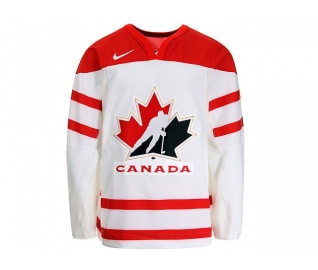 Mots étiquettes sur les couleurs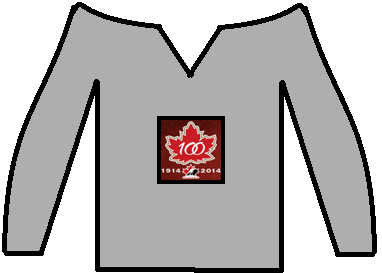 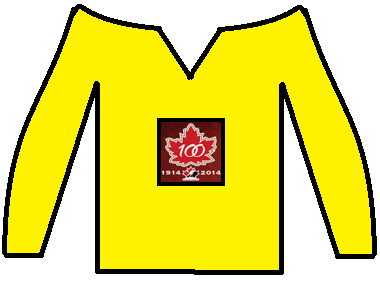 Exercice d’association sur les couleursÉvaluation sur les couleursNom : 					Colore le chandail de la bonne couleur.Matière:Sciences (Sensibilisation à l’environnement)Titre:Les couleursAnnée:MaternelleObjectif:Les élèves reconnaitront les couleurs dans leur environnement.Liens avec le curriculum:L’enfant identifie les couleurs et les formes familières qui caractérisent l’environnement.Matériel:Image d’un chandail de Hockey CanadaImages de chandails de différentes couleurs (non fournies)Mots étiquettes sur les couleurs – un ensemble par pair d’élèvesFeuille « Évaluation sur les couleurs » – une par élèveCrayons de couleurActivité:Montrer aux élèves l’image du chandail de Hockey Canada. Leur demander quelles couleurs ils voient.Afficher une variété d’images de chandails de différentes couleurs. Les élèves nomment les couleurs qu’ils voient sur chacun des chandails.Distribuer à chaque équipe de deux un ensemble de mots étiquettes sur les couleurs. Les élèves, tour à tour, montrent et nomment une couleur. Les élèves devraient répéter cette étape plusieurs fois.Distribuer aux équipes un ensemble de mots sur les couleurs. Les élèves doivent trouver le mot qui correspond à chacune des images de couleur (ils peuvent se référer aux mots étiquettes s’ils ont de la difficulté). Permettre aux élèves plusieurs tentatives.Renforcement:Créer un livre sur les couleurs en demandant aux élèves de noter des objets de la classe qui ont la même couleur qu’un chandail sur une des pages. Évaluation:Surveiller les élèves durant l’activité d’apprentissage et aider les élèves qui ont plus de difficulté.Les élèves complètent la feuille « Évaluation sur les couleurs ».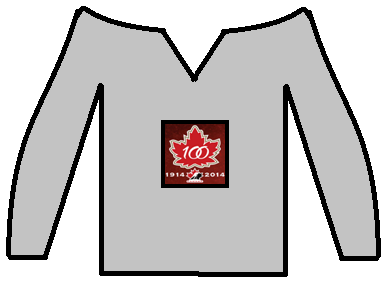 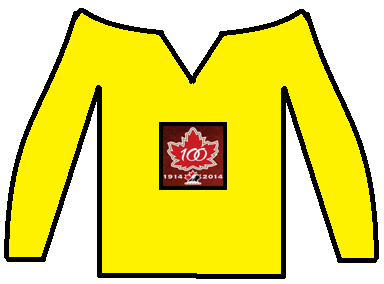 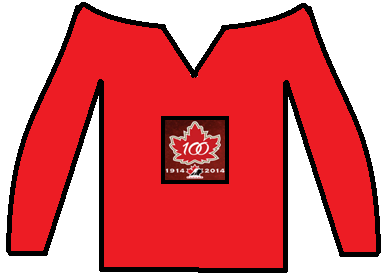 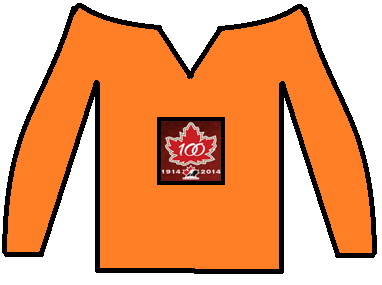 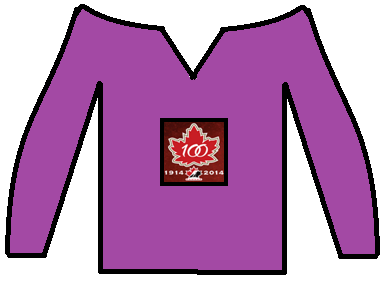 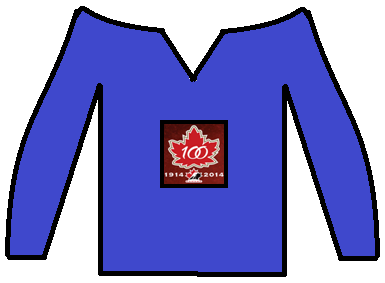 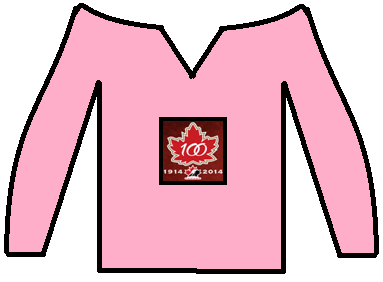 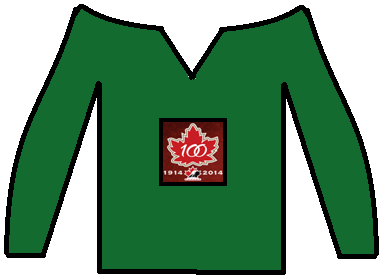 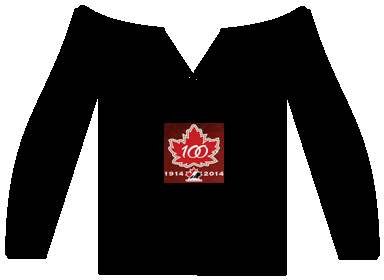 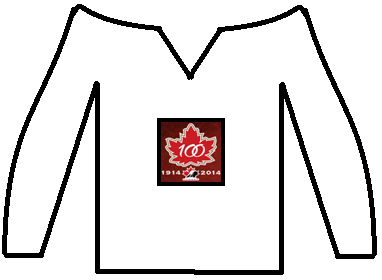 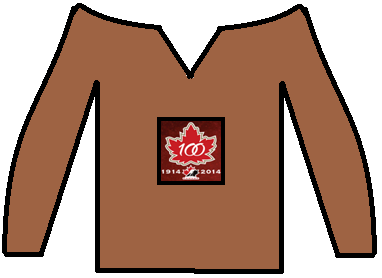 orangejaunevertbleumauverosebrungrisnoirblancrouge